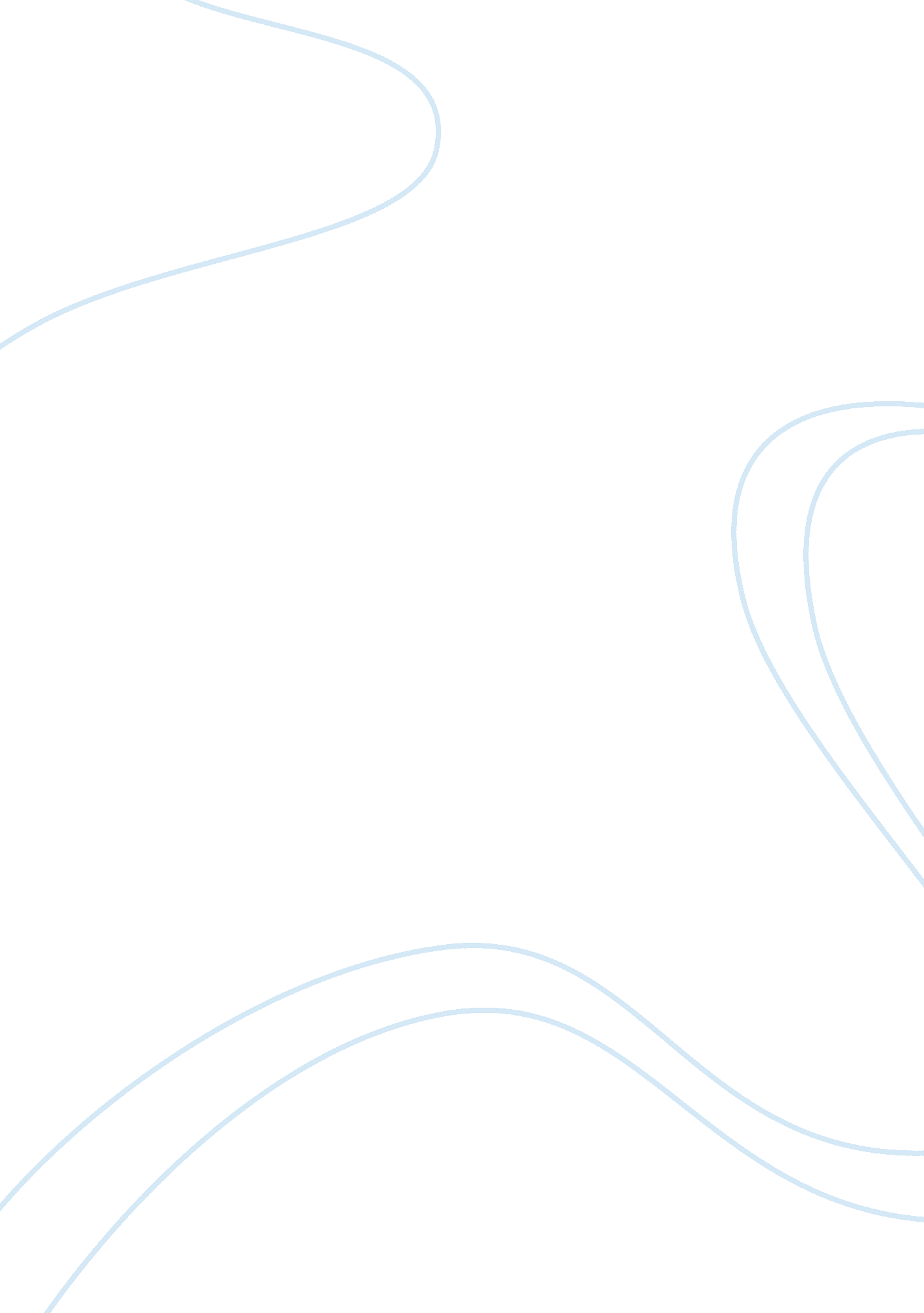 Commerce as the optional subjectScience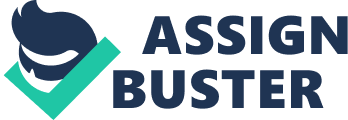 When I was in the 9th grade, I took up commerce as the optional subject for the sheer reason of exploring it anticipating acareerin a non-sciencefield. My High School results card declared my excellence of commerce over science and I took that as a clue to take up commerce in Junior college & to later pursue it in my undergraduate degree. I secured a First Class with a specialization in Financial & Management Accounting. During my days as commerce undergraduate, I came across various options for a choice of career and perceived Management to be a challenging, versatile, innovative & evolving preference of many. Though it attracts a multitude, only a handful are able to make a mark and I want to be amongst those few. Having finished undergraduate studies, unlike many of my batch-mates, I did not opt for a job that would train me in either back office support or bare minimum accounting practices; only to end up doing a clerical job for the sole purpose for earningmoney. I decided to continue my studies to shape up my career and choose Healthcare Management. I joined the Symbiosis International University to initiate my professional studies. The Healthcare Industry is one, which affects peoples’ lives & contributes towards the building of any nation in a holistic manner. Also, globally one can categorize the Healthcare Industry as one with a high a potential for growth, development and innovation for a better living in times to come. The Business Week Magazine cites that “ since 2001, thehealth-care industry has added 1. 7 million jobs”, which is quite a high number when compared to other industries. Moneycontrol. com, a leadingfinance& investment oriented website says that “ A latest study by global management consultants McKinsey predicts that India's healthcare industry will reach a staggering USD 190 billion mark in less than two decades”. Job opportunities in the Indian Healthcare Industry are like diamond mines in an unclaimed terrain. Early claimants get the maximum benefits. In this industry, I have discovered various opportunities that can be take me places. To blend my knowledge of finance with healthcare I studied Health Insurance at Bajaj Allianz, India’s leading insurance providers. Further, I worked with a healthcare consultancy & a cardiac care set-up as a part of Project handling teams. Presently, I’m associated with a Super speciality Ophthalmology Institute as Manager (Administration & HR). But, I have come to a conclusion that to succeed in this super specialized industry, I need additionaleducationto build a better career. This is the reason why I look ahead at new horizons for enriching experiences to polish my know-how on Finance. I believeI have the dedication, resilience and resolve required to do justice to my aspirations. I am confident that these traits would help me to contribute to the challenging and intellectually stimulatingenvironmentof (NAME) University. 